宁波银行温州分行2022届春季校园及暑期实习生招聘简章宁波银行成立于 1997 年 4 月 10 日，2007 年 7 月 19 日在深圳证券交易所挂牌上市，成为国内首批 A 股上市的城市商业银行之一。英国《银行家》杂志发布“2020 全球银行 1000 强”，宁波银行综合排名第 110 位，较上一年度上升 14 位。“2021年全球银行品牌500强”第71位，较上一年度上升41位，连续三年被评为中国“最佳城市商业银行”。宁波银行温州分行成立于2010年7月5日，业务稳健发展，机构覆盖温州主要经济发达区域，目前除分行本级外，设立鹿城、瑞安、瓯海、龙港、乐清、龙湾、瓯北、平阳、经开、苍南、塘下、柳市、虹桥、文成等十八家支行，全辖员工超1000人。一、招募岗位（一）分行培训生。通过校园招聘选拔优秀毕业生，在分支行从事营销管理或职能管理工作，旨在为我行客户提供全方位、高品质的金融服务，为分行可持续发展提供源动力。（二）营销定向生。负责拓展个人、中小型企业综合金融服务，为其提供个人理财、融资贷款等综合类的产品服务工作。（三）综合柜员。负责柜面业务的操作处理，厅堂客户的引导分流以及管护客户的维护提升工作。（四）暑期实习生。根据实习部门完成相应工作要求，实习部门包括但不限于运营部、个人银行总部、个人信贷部、财富管理部、信用卡中心、零售公司部、公司银行部、人力资源部等多部门。二、招聘条件（一）学历及专业。本科及以上学历，校招生要求于2021年 9月1日 — 2022 年 8月31日之间毕业，专业不限。暑期实习生要求于2022年9月1日—2023年8月31日之间毕业，专业不限。（二）工作地点。分行下设18家支行，分布温州各区域，包括鹿城、经开、瓯海、龙湾、瑞安、塘下、乐清、柳市、虹桥、永嘉、平阳、苍南、文成等十余个区域，原则上根据个人意愿分配工作地。三、福利待遇（一）极具竞争力的薪酬，校招员工首年薪酬10-14万（税前）。（二）五险二金、法定节假日、周末双休、节日福利、车补房补、带薪年休、一日三餐、导师带教、定制行服等。四、投递方式（一）手机端。关注“宁波银行温州分行招聘”公众号—校园招聘  — 第一志愿选择【温州分行应聘岗位】 — 填写简历 — 完成网申（二）电脑端（推荐）：登录宁波银行招聘官网https://zhaopin.nbcb.cn—校园招聘 — 填写简历信息：请注意完善家庭信息（如父母亲工作单位及年龄）、学校经历（如中间是否有高复、当兵经历等）、实习经历等 —第一志愿选择【温州分行应聘岗位】 — 完成网申。五、宁波银行温州分行情况（一）分行环境及伙食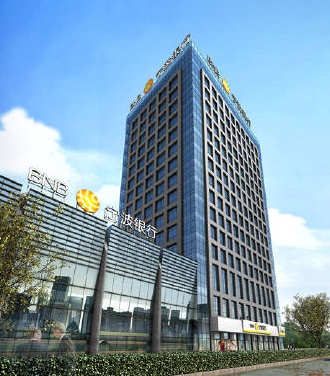 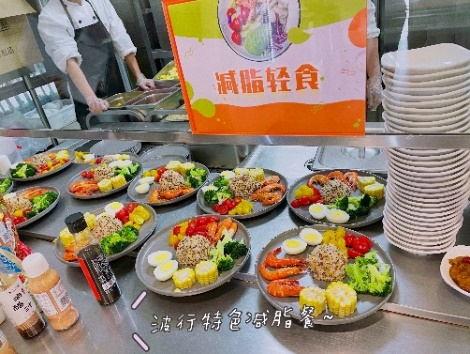 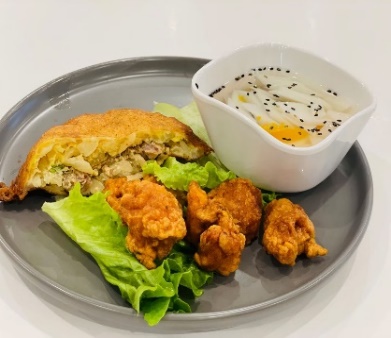 （二）行内活动时光小卖部、欧洲杯激情时刻、甜品DIY、室内篮球赛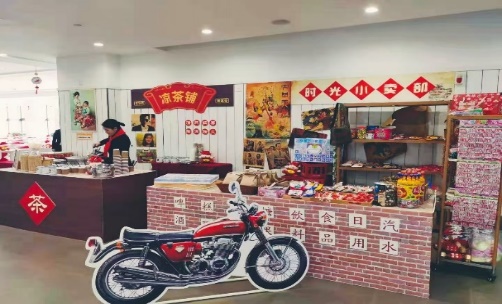 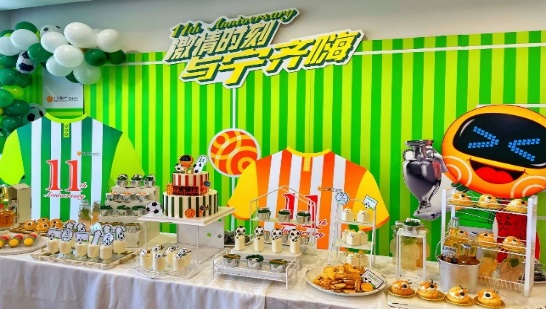 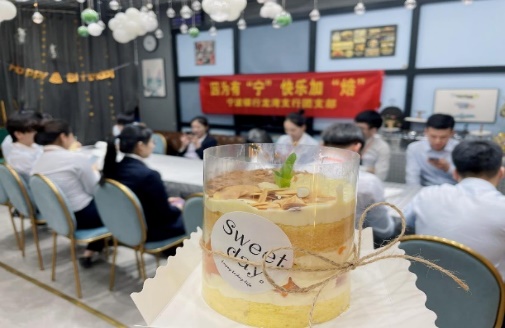 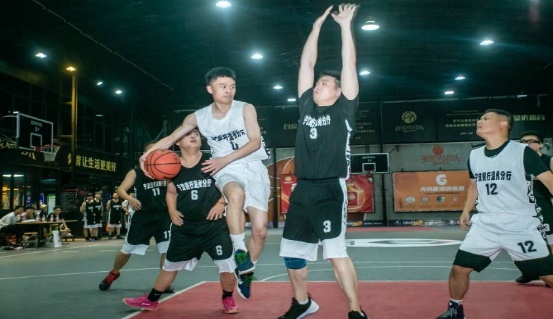 （三）部门活动卡丁车激情赛  户外团建日  夏日海边游  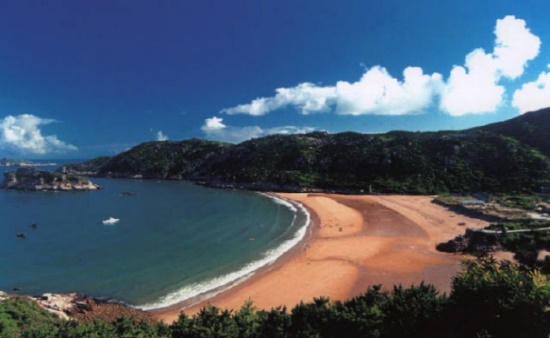 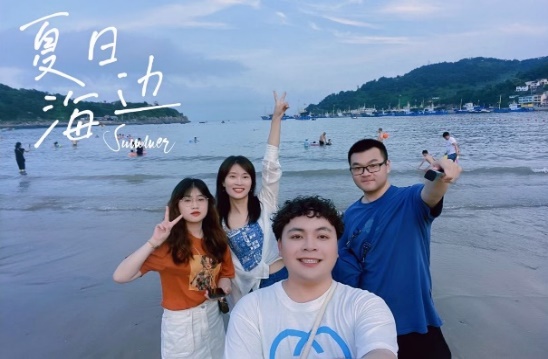 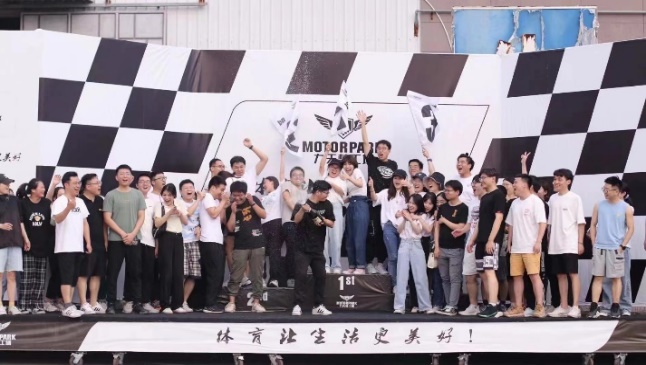 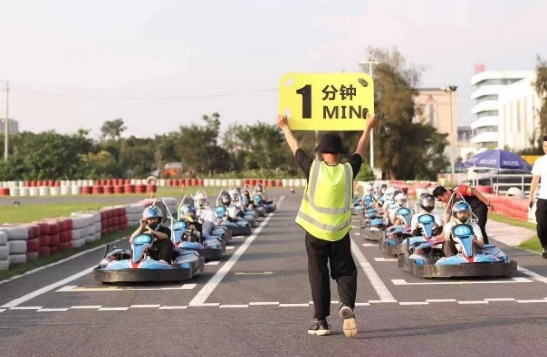 